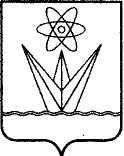 АДМИНИСТРАЦИЯ ЗАКРЫТОГО АДМИНИСТРАТИВНО – ТЕРРИТОРИАЛЬНОГО ОБРАЗОВАНИЯ  ГОРОДА ЗЕЛЕНОГОРСКА КРАСНОЯРСКОГО КРАЯР А С П О Р Я Ж Е Н И Е16.03.2017                                г. Зеленогорск                                 № 536-рВ соответствии со статьей 14.1 Федерального закона от 02.03.2007     № 25-ФЗ «О муниципальной службе в Российской Федерации», статьей 3.1 Закона Красноярского края от 24.04.2008 № 5-1565 «Об особенностях правового регулирования муниципальной  службы в Красноярском крае», постановлениемАдминистрации ЗАТО г. Зеленогорска от 09.03.2017 № 52-п «Об утверждении Положения о комиссии по соблюдению требований к служебному поведению муниципальных служащих и урегулированию конфликтов интересов»,руководствуясь Уставом города Зеленогорска,Утвердить состав комиссии по соблюдению требований к служебному поведению муниципальных служащих и урегулированию конфликтов интересов согласно приложению к настоящему распоряжению. Признать утратившим силу распоряжение Администрации ЗАТО г. Зеленогорска от 10.08.2012 № 1548-р «Об утверждении состава комиссии по соблюдению требований к служебному поведению муниципальных служащих и урегулированию конфликтов интересов».Настоящее распоряжение вступает в силу в день подписания и подлежит опубликованию в газете «Панорама».Контроль за выполнением настоящего распоряжения оставляю за собой.Глава Администрации ЗАТО г. Зеленогорска                                                            А.Я. ЭйдемиллерСостав комиссии по соблюдению требований к служебному поведению муниципальных служащих и урегулированию конфликтов интересовОб утверждении состава комиссии пособлюдению требований к служебномуповедению муниципальных служащих иурегулированию конфликтов интересовПриложениек распоряжениюАдминистрации ЗАТО г. Зеленогорскаот 16.03.2017 № 536-рНагорнова Людмила Владимировна- начальник отдела трудовых отношений, муниципальной службы и кадровой политикиАдминистрации ЗАТО г. Зеленогорска, председатель комиссии;Посканная Ольга Германовна- начальник юридического отдела Администрации ЗАТО г. Зеленогорска, заместитель председателя комиссии;Полковникова Елена Александровна- главный специалист по кадрам отдела трудовых отношений, муниципальной службы и кадровой политикиАдминистрации ЗАТО г. Зеленогорска, секретарь комиссии;члены комиссии:Архипов Александр Анатольевич- заместитель главы Администрации ЗАТО г. Зеленогорскапо общественной безопасности;Шатунова Тамара Яковлевна- председатель территориальной профсоюзной организации городских предприятий, учреждений и организаций г. Зеленогорска Российского профессионального союза работников атомной энергетики и промышленности (по согласованию);Васильева Марина Анатольевна- председатель постоянной комиссии по местному самоуправлению, правовым вопросам и безопасности населения Совета депутатов ЗАТО г. Зеленогорска(по согласованию).